Как нарисовать солдатаВозраст детей — 6–7 лет.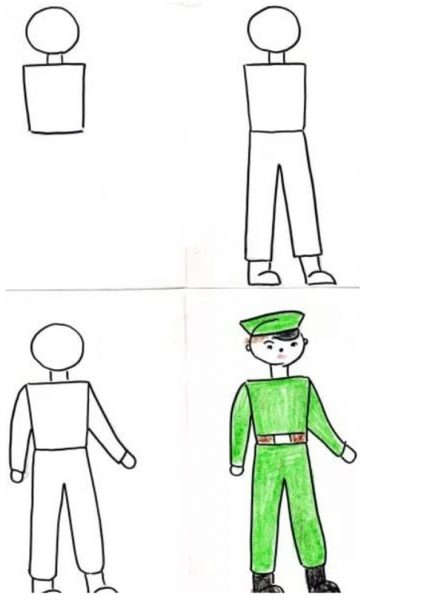 Для рисунка солдата не нужно добиваться абсолютной симметричности линий, так как изображение должно получиться «живым»Инструкция:Рисуем круг — голову солдата.Двумя короткими линиями показываем линии шеи.Дорисовываем к шее трапецию — туловище. Обращаем внимание на то, что нижняя линия должна быть короче верхней, то есть плечевого пояса.Рисуем ноги, делаем закруглёнными линиями сапоги.Плавными линями показываем руки.Добавляем фуражку.Раскрашиваем рисунок.Как нарисовать самолёт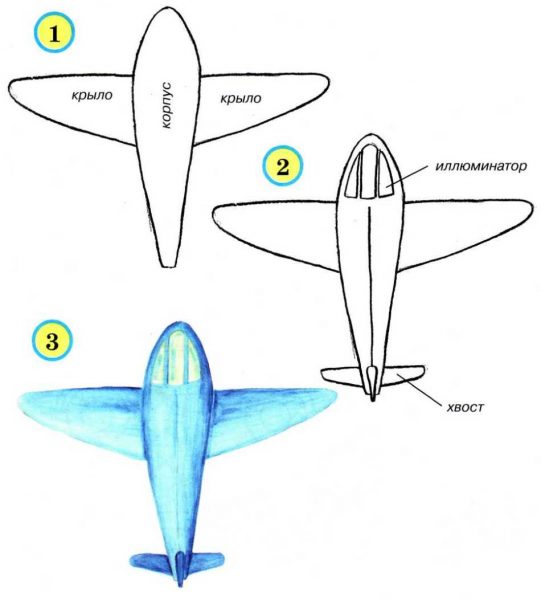 В этом рисунке самолёта дети практикуются в создании симметричных элементовИнструкция:Рисуем вертикальный овал, зауженный книзу.Дорисовываем справа и слева крылья.Прорисовываем иллюминатор.Проводим линию середины военной машины.Детализируем хвостовую часть.Раскрашиваем рисунок.Как нарисовать танкВозраст детей — 4–7 лет.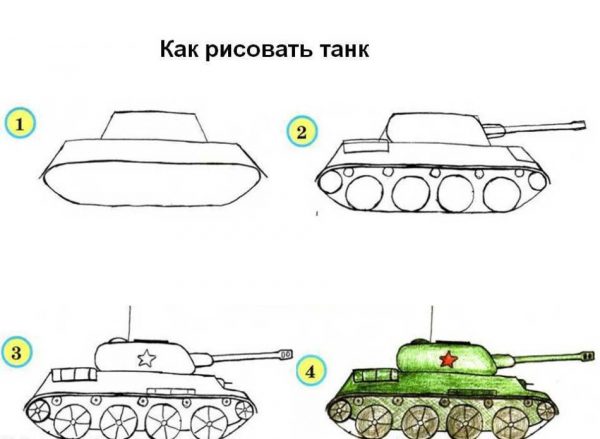 У малышей могут возникнуть сложности с прорисовыванием ровных линий, поэтому, возможно, потребуется помощь взрослогоИнструкция:Рисуем вытянутый овал.Сверху дорисовываем к нему трапецию без нижнего основания.На это трапецию надстраиваем ещё одну.Показываем ещё одну линию параллельно основанию трапеции — толщину гусениц танка.Дорисовываем пушку, колёса, детализируем корпус танка.Рисуем звезду, прорисовываем детали колёс.Раскрашиваем рисунок.